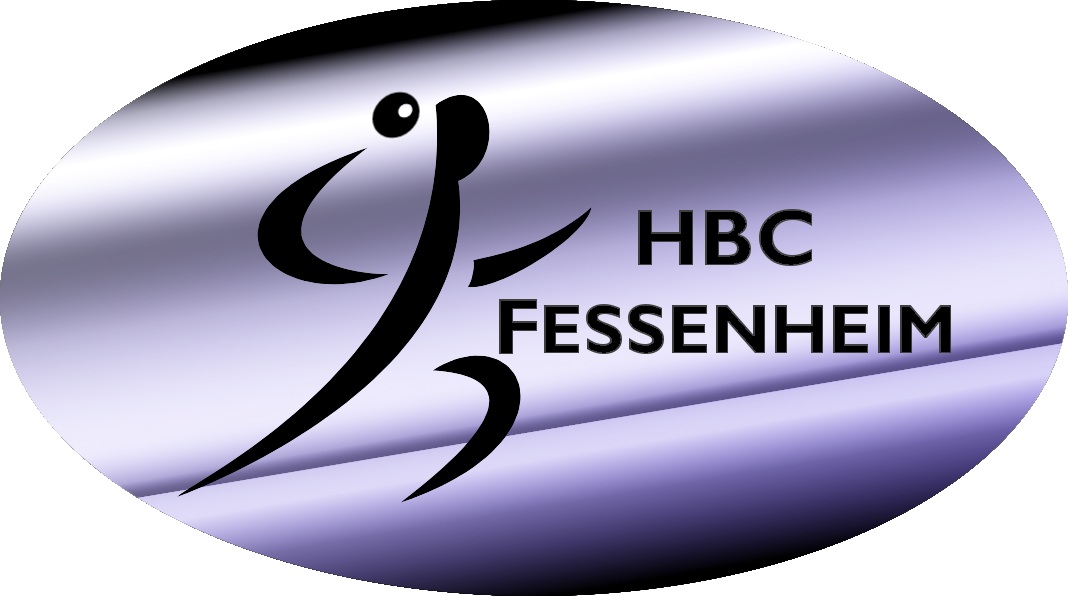 INFORMATION CREATION RENOUVELLEMENT LICENCEAmis sportifs, chers parents, bonjour,La procédure de création ou de renouvellement de licence est toujours dématérialisée.! Ainsi, vous recevrez un mail vous donnant un lien vers un formulaire, vous permettant de fournir les informations nécessaires à la création de licence. Pour qu’une licence soit validée, les éléments suivant sont à fournir avec le formulaire électronique :Les informations à compléter directement dans le formulaireLe certificat médical rempli et joint au formulaire (scan) *La photo d’identité à joindre au formulaire (scan)La carte d’identité recto/verso à joindre au formulaire (scan)Les éléments suivants devront être fournis au club, par voir postale :à transmettre à Fisch Flavien  (20 r Rheinfeld, 68740 BALGAU) ou Reymann Christophe (20A, rue du moulin 68740 FESSENHEIM)Le règlement de la cotisation La décharge parentale (pour les mineurs) et l’autorisation du droit à l’image L’autorisation parentale FFHBLe certificat médical papier (pour archivage obligatoire) **  : un certificat médical datant d’après le 01/01/2016 n’est pas nécessairement à refaire, il faudrait simplement remplir et nous renvoyer le questionnaire médicale.Pour une création de licence il nous faut, en plus des documents à nous renvoyer:-Nom et Prénom-Date, pays, département et ville de naissance-Adresse mail et postale-Numéro de téléphoneATTENTION : Sans ces éléments, la licence ne pourra être validée par le club !Le règlement de la cotisation inclue le paiement des calendriers qui vous seront fournis pour distribution courant novembre. Nous vous demandons d’avancer cette somme de 3x5€ par calendrier. Les fruits de la vente de ces calendriers vous rembourseront cette avance. Ainsi, le tarif de la cotisation par tranche d’âge est le suivant : Etablir un chèque à l’ordre du HBC Fessenheim. Paiements en espèce acceptés.Réduction de 10%  sur la licence si 2 enfants ou plus licenciés de la même famille (sur le cout total hors calendrier)LicenceCalendrier(3 à distribuer)TOTALTarif -7 ans      (année 2012 à 2014)50 €15 €65 €Tarif -9 ans      (année 2010-2011)50 €15 €65 €Tarif -11 ans   (année 2008-2009)65 €15 €80 €Tarif -13 ans   (année 2006-2007)85 €15 €100 €Tarif -15 ans   (année 2004-2005)95 €15 €110 €Tarif -18 ans   (année 2001 à 2003)95 €15 €110 €Tarif + 18 ans (année 2001 et avant)125 €15 €145 €Tarif Dirigeant Joueur55 €15 €70 €Tarif DirigeantGratuit15 €15 €